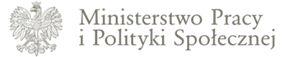 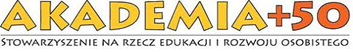 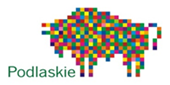 I Podlaskie Forum Aktywności Osób Starszych22 października 2015 r., sala 115 (I piętro) Urząd Marszałkowski Województwa Podlaskiego, ul. Wyszyńskiego 1, BiałystokProsimy o wypełnienie formularza zgłoszeniowego i przesłanie na adres e-mail: forum2015@plus50.org.pl do dnia 15 października 2015 r.Telefon kontaktowy do organizatorów: 519153189 lub 519153194 FORMULARZ ZGŁOSZENIOWY( dla 1 osoby w przypadku większej ilości zgłaszanych osób proszę wypełnić kolejny formularz)FORMULARZ ZGŁOSZENIOWY( dla 1 osoby w przypadku większej ilości zgłaszanych osób proszę wypełnić kolejny formularz)Dane  uczestnika / uczestniczki ForumDane  uczestnika / uczestniczki ForumImię i nazwisko Telefon kontaktowyAdres e-mail Adres do korespondencjiInstytucja / Organizacja jaką reprezentuję:Instytucja / Organizacja jaką reprezentuję:NazwaStrona wwwAdres e-mail  Krótki opis działań  Instytucji/Organizacji  na rzecz środowiska senioralnego:Krótki opis działań  Instytucji/Organizacji  na rzecz środowiska senioralnego:OŚWIADCZENIEŚwiadomy/a odpowiedzialności karnej za składanie fałszywych danych zgodnie z §233 Kodeksu Karnego, oświadczam, że dane podane w niniejszym oświadczeniu są zgodne z prawdą.OŚWIADCZENIEŚwiadomy/a odpowiedzialności karnej za składanie fałszywych danych zgodnie z §233 Kodeksu Karnego, oświadczam, że dane podane w niniejszym oświadczeniu są zgodne z prawdą.